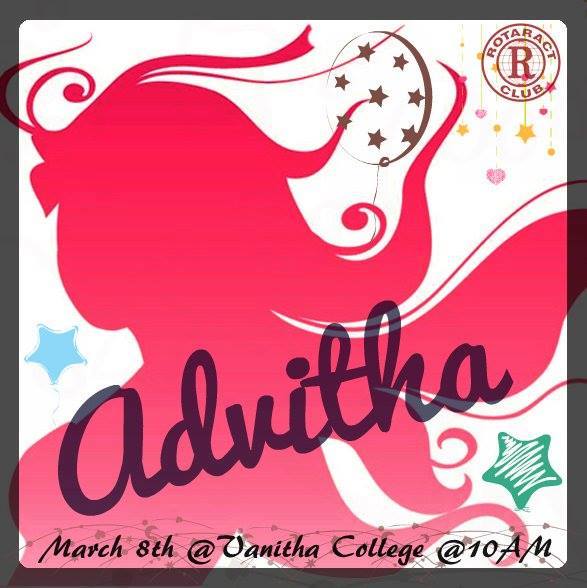 Respected,We would like to invite you to invest in our cause of "Empowerment Of Women" through a program called "Advitha", an initiative taken by Rotaract Club Of Sunrise 3150 which is dated March 8th 2015 from 10 am to 2pm at the Sarojini Naidu Vanitha Maha Vidyalaya , Nampally.The main reason for us to initiate this kind of revolution on International Women's Day is to not only celebrate womanhood but also to remind everyone of how far they have come and to emphasize on the protection of women which is still lacking in our community.Please be a part of this program and help us reach out to as many as possible for which we would require your support to make this a success.This initiative is further going to help us in educating girls of lesser fortunate families and promote this as an annual program if we achieve that stratum.
The sponsor list goes as given below:1. Rs 1000/=: We will announce your enterprise at the starting and end of the event.2. Rs 1001/= - Rs 2000/=:  Business logo will be presented on the main banner placed on the stage.3. Rs 2001/= - Rs 3000/=: Your business logo will be presented on the main banner which would be placed on the stage and announcement of the enterprise at the start, intermission and end of the program.4.  Rs 5000/= and above: We will give you a spot to speak at the event if the products that you are dealing with are useful to women, business logo on the main banner which would be placed on the stage and announcement of the enterprise in the start, mid and end of the show.Do sponsor, support and help us overcome this situation for the continuous reform from our side towards our community. If you do not choose to sponsor us,  please come and celebrate with us at the venue on the given date and time.Regards,Rotaract Club Of Sunrise RID 3150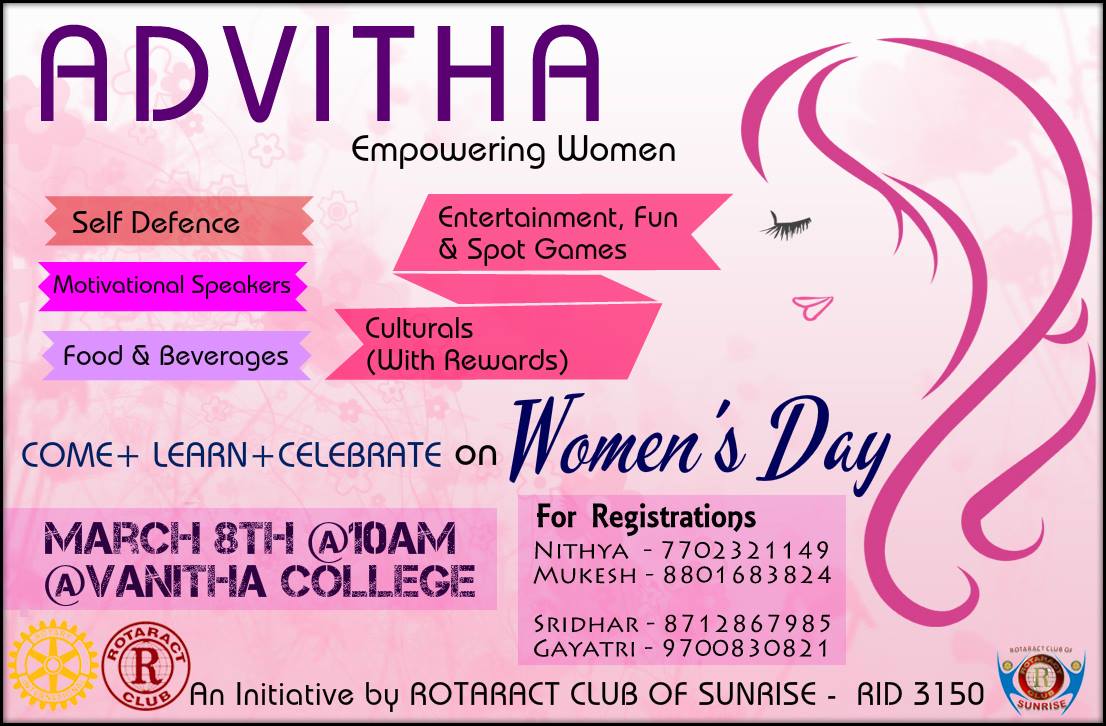 